Pińczów, dnia 15 listopada 2018 rokuZamawiający:Powiat Pińczowski
ul. Zacisze 5
28-400 PińczówPiPR.IV.041.5.45.2016WykonawcyUczestniczący w postępowaniu o zamówienie publicznena dostawę wraz z montażem wyposażenia dydaktycznego  
dla Zespołu Szkół Zawodowych w Pińczowie - komputery  
INFORMACJA Z OTWARCIA OFERTZamówienie publiczne na dostawę wraz z montażem wyposażenia dydaktycznego  dla Zespołu Szkół Zawodowych w Pińczowie – komputery.  Zamawiający, Powiat Pińczowski, działając na mocy art. 86 ust. 5 ustawy Prawo zamówień publicznych, zwanej dalej ustawą Pzp, zawiadamia, że: otwarcie ofert odbyło się w dniu 15.11.2018r godz. 10:00 w Starostwie Powiatowym Pińczowiekwota, jaką Zamawiający zamierza przeznaczyć na sfinansowanie zamówienia wynosi: 
333 193,77 zł na zadanie 1 i 2,do wyznaczonego terminu składania ofert, oferty złożyli następujący Wykonawcy: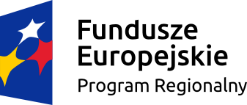 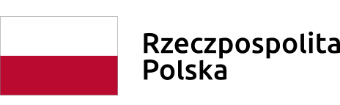 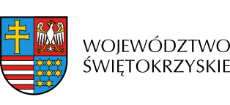 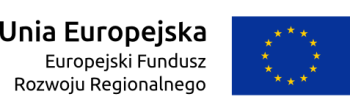 Nr ofertyNazwa (firma) 
i adres wykonawcyCenaOkres gwarancji / czas reakcji serwisuUwagi1.F.H.U. QVADRO Toczek Mariusz
ul. Świętego Brata Chmielowskiego 54
33-200 Dąbrowa Tarnowska122 947,83 zł36 miesięcy / 48 godzinZadanie 22.MaN Complex Grzywna Marek, Łapacz Norbert
ul. Przyborowskiego 4/1
25-417 Kielce129 751,29 zł36 miesięcy / 48 godzin Zadanie 23.MPC Paweł Oleksiewicz, ul. Podrzeczna 38
99-300 Kutno153 393,30 zł36 miesięcy / 48 godzinZadanie 2